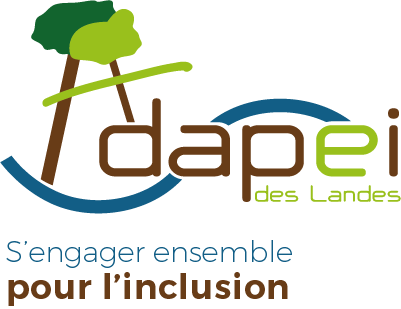 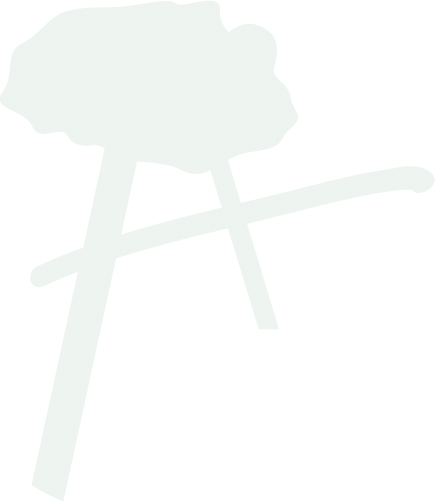 Poste à pourvoir dès que possible.Lieu de travail : Au Siège Social à Mont-de-MarsanPRINCIPALES MISSIONS :Enregistrer les salariés entrants et leur affecter le profil de rémunération correspondant dans le logiciel de paie.Rédiger les contrats de travail.Réaliser, analyser et traiter les informations et éléments relatifs à la paie des salariés (saisie des variables de paie etc…).Respecter la législation sociale et conventionnelle, sur la rémunération et les absences pour établir les paies.Réaliser le contrôle des charges sociales et traiter les éléments destinés aux organismes extérieurs : URSSAF, AG2R prévoyance, Mutuelle.Etablir, contrôler et déposer les Déclarations Sociales Nominatives (DSN).Assurer la gestion des arrêts de travail.Elaborer les dossiers de demandes de prise en charge (CPAM et prévoyance).Etablir les déclarations courantes de signalement des arrêts de travail.Etablir les documents de fin de contrats (attestations d’emploi, certificats de travail, reçus solde de tout compte).Aider à la préparation des budgets RH en communiquant avec le service comptabilité sur les rotations de personnel et sur les éléments préparatoires de paiesParamétrer le logiciel de paieSavoir résoudre les anomalies de DSNAssurer un suivi des indicateurs (OETH/ AT/ IJ CPAM et PrévoyanceRéaliser des missions annexes RHCOMPETENCES ET EXPERIENCES SOUHAITEES :Titulaire d’un BAC +2 à minimaD’une ou plusieurs expériences réussies en paieConnaissance de la CCN 66 appréciéeBonnes capacités relationnellesPolyvalence dans le cadre de la mobilité entre les servicesPratique de l’outil informatique. LES QUALITES NECESSAIRES POUR CE POSTE : organisation, rigueur, respect des procédures, esprit d’équipe, pédagogie et disponibilité, confidentialité et réserve professionnelle.SITUATION CONVENTIONNELLE : Annexe 2 de la CCNT du 15 mars 1966- technicien supérieur- salaire selon profil et expérience.Poste soumis à l’obligation vaccinale COVID 19.Les candidatures doivent être adressées au plus tard le 03.01.2022ADAPEI des Landes-Service RH : ressources-humaines@adapei40.fr3 rue Michel Tissé - Résidence Marialva  40000 Mont de Marsan